Beg—GREETINGS (Part 1) 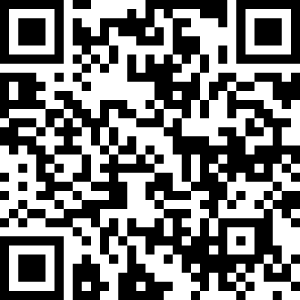 BEG—GREETINGS (PART 2)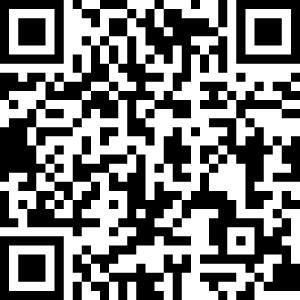 